              Scott's ElectricPO Box 581 Waelder, TX 78959Office:830-339-0432  Cell:361-827-5127Scotts_Electric@yahoo.com                                                                                                 Safety ChecklistOne of electricities most common issues is connections. There is always expansion and contraction arising from the use of electricity due to the heating and cooling of the electrical system. Scotts Electric will check key points in your electrical system to expose potential hazards. Take readings on voltage, amperage, as well as check connections at service panels. We also check the condition of the grounding system. (electrode and electrode conductor)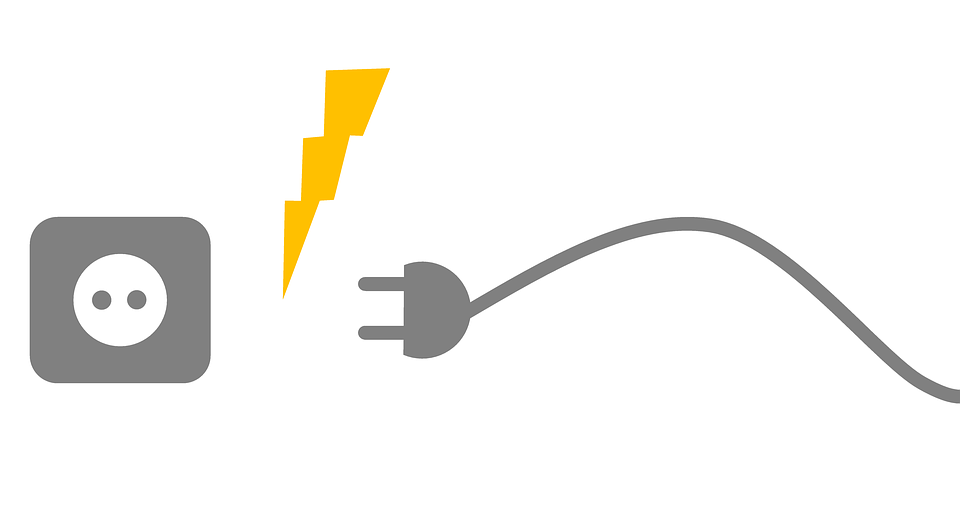 Complete walk through of structure to check polarity at all outlets. Identify and confirm GFCI function and proper location.Check location and function of smoke alarms. (if hardwired) We will make recommendations on actions that should be taken against hazards that are exposed. This check is not an inspection as much as preventative maintenance for your electrical system. Don’t wait until after the fire to have your system checked!!Scotts Electric Safety Checklist         Date __/__/____ Time: __________Office: 830-339-0432    Scotts_Electric@yahoo.com                                                 Cell   : 361-827-5127Check performed at:            Check performed by:     Safety rating-   (poor)     (Fair)    (Good)The following values are based on normal operating conditions at the date and time the check was performed.Service:______/______PH_____ SEC:________ GE:_________ GEC:_________ Main Brkr:____________Check connections at main/subpanels.____Check volts to N at main panel  (A)-phase______(B)-phase______(C)-phase______                                           Sub panel  (A)-phase______(B)-phase______(C)-phase__________Check volts to Grnd main panel (A)-phase______(B)-phase______(C)-phase______                                      Sub panel (A)-phase______(B)-phase______(C)-phase______(N)__________Check Amps at main panel  (A)-phase______(B)-phase______(C)-phase______(N)______                                     Sub panel  (A)-phase______(B)phase_______(C)-phase______(N)__________Check system grounding condition.    (poor)       (fair)         (good)____Check polarity and stability on outlets throughout the structure.____Check GFCI function and proper location____Check smoke alarms function and proper location.Recommendations:  